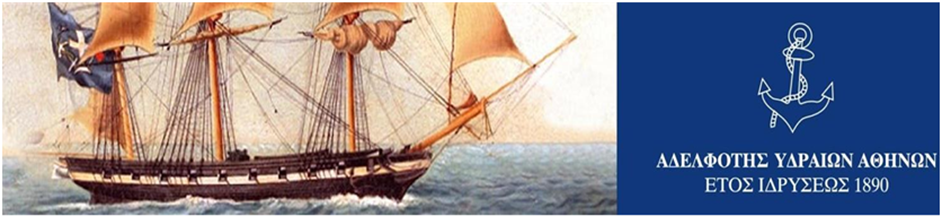 11ο Ναυτιλιακό Συνέδριο Ύδρας 5/09/20H Εμπορική Ναυτιλία, παράγοντας διεθνούς άσκησης επιρροής και εθνικής αμύνης για την Ελλάδα                      	Πρόεδρος Συνεδρίου: Γιώργος Α. Τσαβλίρης9:45 – 10:00 	Προσέλευση 10:00 -10:05 	Καλωσόρισμα			Γιάννης Σαχίνης, Πρόεδρος, Αδελφότης Υδραίων Αθηναίων			Χαιρετισμοί			Ι. Πλακιωτάκης, Υπουργός Ναυτιλίας και Νησιωτικής Πολιτικής* 10:05-10:30	Χαιρετισμός - εισαγωγή			Γεώργιος Α. Τσαβλίρης, Πρόεδρος Συνεδρίου			Ομιλία			Γιώργος Πρεβελάκης, Ομότιμος Καθηγητής Γεωπολιτικής στη 				Σορβόννη	10:30-11:45       1η ομάδα συζήτησης: 			Θέμα: Γεωπολιτική και Ναυτιλία Πρo Πανδημίας Κατά την Διάρκεια της ΠανδημίαςΓιώργος Α. Τσαβλίρης, Πρόεδρος & μέλος του ΔΣ της εταιρείας Tsavliris Salvage GroupΓιώργος Δ. Πατέρας, Πρόεδρος, Ναυτικό Επιμελητήριο της ΕλλάδοςΓιώργος Κρεμλής, Σύμβουλος του Πρωθυπουργού για θέματα ενέργειας, Κλίματος, Περιβάλλοντος και Κυκλικής ΟικονομίαςΓιώργος Πρεβελάκης, Ομότιμος Καθηγητής Γεωπολιτικής στη Σορβόννη11:45-13:00	2η ομάδα συζήτησης                      	Θέμα: Μείωση Εκπομπών του Διοξειδίου του ΆνθρακαΓιώργος Α. Τσαβλίρης, Πρόεδρος & μέλος του ΔΣ της εταιρείας Tsavliris Salvage GroupΚαθ. Ντίνος Αρκουμάνης, Πρόεδρος του Ακαδημαϊκού Συμβουλίου του Μητροπολιτικού Κολλεγίου  Γιώργος Γουρδομιχάλης, Πρόεδρος & MD Phoenix Shipping & Trading13:05 - 13:15 	Συμπεράσματα13:15 -13:30  	Τελετή Βράβευσης του εφοπλιστή Πάνου Λασκαρίδη, για την 				σημαντική συνεισφορά και δωρεά του στο Πολεμικό Ναυτικό   13:30  	        Γεύμα  *Αναμένεται επιβεβαίωση Περισσότερες πληροφορίες: www.aya.com.gr